福州市中山小学校园户外景观文化建设项目合计预算：128873元备注：以上单价包含设计费、运输费、安装费、税费等全部费用。编号项目材料/参数/工艺/规格数量单价合价效果图1中式窗格异形浮雕造型材质：双层天然砂岩石粉铸模浮雕，(吸水量，g/10min：2；粘结强度 /MPa，标准状态下：0.6，冻融循环(5次)：0.4；动态抗开裂，基层裂缝:0.3，腻子层，无裂纹；低温稳定性，不变质；干燥时间(表干)/h:2)。工艺：泥稿制作-定样制模-浇制外模-浇制内膜-清脱外模-内膜整形-修补打磨。整体规格：宽≥4320mm，高≥1875mm，厚度≥400mm1项44994499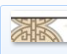 2祥云砂岩浮雕造型材质：天然砂岩石粉铸模浮雕，(吸水量，g/10min：2；粘结强度 /MPa，标准状态下：0.6，冻融循环(5次)：0.4；动态抗开裂，基层裂缝:0.3，腻子层，无裂纹；低温稳定性，不变质；干燥时间(表干)/h:2)。工艺：泥稿制作-定样制模-浇制外模-浇制内膜-清脱外模-内膜整形-修补打磨。整体规格：宽≥780mm，高≥290mm，厚度≥300mm1项325325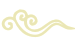 3校园办学文化文字材质：1.亚克力板材(PMMA材料)，厚度≥3mm，复合工艺使用。通透度≥82%，使用温度85°以下。2.工业级PVC板材，厚度≥20mm，要求执行GB/T13520-1992 ，相对密度为1.35-1.45，弹性模量1500-3000MPa。断裂伸长率200%-450%。静摩擦因数为0.4-0.5，动摩擦因数为0.23 。3.UV高清打印，油墨组织,：溶剂油墨、UV油墨；溶剂： 60-70%；添加剂： 5%；固含量：30-40%；颜料含量：15-20%，耐候性强，2H铅笔测试不允许有划痕、划伤；用棉布擦拭，施力1kg/cm2，往复 500次，擦拭点不退色，无明显磨痕；耐腐蚀和耐候性≥24 h。工艺：激光切割亚克力-UV高清打印图案-烤漆2道底漆-激光切割PVC-耐候胶胶合-再补汽车原子灰-打磨-喷汽车面漆3道-整体造型固定且用结构胶加固；（文字立体雕刻）整体规格：宽≥290mm，高≥1140mm，厚度≥300mm3项10933279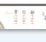 4学校简介文化文字材质：1.亚克力板材(PMMA材料)，厚度≥3mm，复合工艺使用。通透度≥82%，使用温度85°以下。2.工业级PVC板材，厚度≥20mm，要求执行GB/T13520-1992 ，相对密度为1.35-1.45，弹性模量1500-3000MPa。断裂伸长率200%-450%。静摩擦因数为0.4-0.5，动摩擦因数为0.23 。3.UV高清打印，油墨组织,：溶剂油墨、UV油墨；溶剂： 60-70%；添加剂： 5%；固含量：30-40%；颜料含量：15-20%，耐候性强，2H铅笔测试不允许有划痕、划伤；用棉布擦拭，施力1kg/cm2，往复 500次，擦拭点不退色，无明显磨痕；耐腐蚀和耐候性≥24 h。工艺：激光切割亚克力-UV高清打印图案-烤漆2道底漆-激光切割PVC-耐候胶胶合-再补汽车原子灰-打磨-喷汽车面漆3道-整体造型固定且用结构胶加固；（文字立体雕刻）整体规格：宽≥2600mm，高≥930mm，厚度≥300mm1项23982398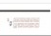 5中式双色拼接窗格栅栏  材质：1.天然砂岩石粉铸模浮雕，(吸水量，g/10min：2；粘结强度 /MPa，标准状态下：0.6，冻融循环(5 次)：0.4；动态抗开裂，基层裂缝:0.3，腻子层，无裂纹；低温稳定性，不变质；干燥时间(表干)/h:2)。2.工业级PVC板材，厚度≥20mm，要求执行GB/T13520-1992 ，相对密度为1.35-1.45，弹性模量1500-3000MPa。断裂伸长率200%-450%。静摩擦因数为0.4-0.5，动摩擦因数为0.23 。3.UV高清打印，油墨组织,：溶剂油墨、UV油墨；溶剂： 60-70%；添加剂： 5%；固含量：30-40%；颜料含量：15-20%，耐候性强，2H铅笔测试不允许有划痕、划伤；用棉布擦拭，施力1kg/cm2，往复 500次，擦拭点不退色，无明显磨痕；耐腐蚀和耐候性≥24 h。4.喷漆工艺工艺：泥稿制作-定样制模-浇制外模-浇制内膜-清脱外模-内膜整形-修补打磨-主体造型完成-激光切割PVC-补汽车原子灰-打磨-喷汽车漆3道-固定到墙面且用结构胶加固；。整体规格：宽≥650mm，高≥1860mm，厚度≥200mm5组15677835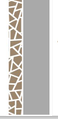 6定制榕树造型文化材质：天然砂岩石粉铸模浮雕，(吸水量，g/10min：2；粘结强度 /MPa，标准状态下：0.6，冻融循环(5次)：0.4；动态抗开裂，基层裂缝:0.3，腻子层，无裂纹；低温稳定性，不变质；干燥时间(表干)/h:2)。工艺：泥稿制作-定样制模-浇制外模-浇制内膜-清脱外模-内膜整形-修补打磨。整体规格：宽≥2300mm，高≥2070mm，厚度≥200mm1项23452345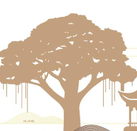 7定制剑光亭造型文化材质：天然砂岩石粉铸模浮雕，(吸水量，g/10min：2；粘结强度 /MPa，标准状态下：0.6，冻融循环(5次)：0.4；动态抗开裂，基层裂缝:0.3，腻子层，无裂纹；低温稳定性，不变质；干燥时间(表干)/h:2)。工艺：泥稿制作-定样制模-浇制外模-浇制内膜-清脱外模-内膜整形-修补打磨。整体规格：宽≥920mm，高≥1160mm，厚度≥200mm1项988988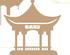 8定制冶山古迹造型文化材质：天然砂岩石粉铸模浮雕，(吸水量，g/10min：2；粘结强度 /MPa，标准状态下：0.6，冻融循环(5次)：0.4；动态抗开裂，基层裂缝:0.3，腻子层，无裂纹；低温稳定性，不变质；干燥时间(表干)/h:2)。工艺：泥稿制作-定样制模-浇制外模-浇制内膜-清脱外模-内膜整形-修补打磨。整体规格：宽≥1720mm，高≥1670mm，厚度≥200mm1项19931993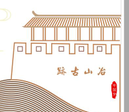 9定制山水纹样造型材质：天然砂岩石粉铸模浮雕，(吸水量，g/10min：2；粘结强度 /MPa，标准状态下：0.6，冻融循环(5次)：0.4；动态抗开裂，基层裂缝:0.3，腻子层，无裂纹；低温稳定性，不变质；干燥时间(表干)/h:2)。工艺：泥稿制作-定样制模-浇制外模-浇制内膜-清脱外模-内膜整形-修补打磨。整体规格：宽≥5520mm，高≥600mm，厚度≥200mm1项19651965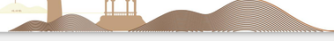 10定制欧冶池造型材质：天然砂岩石粉铸模浮雕，(吸水量，g/10min：2；粘结强度 /MPa，标准状态下：0.6，冻融循环(5次)：0.4；动态抗开裂，基层裂缝:0.3，腻子层，无裂纹；低温稳定性，不变质；干燥时间(表干)/h:2)。工艺：泥稿制作-定样制模-浇制外模-浇制内膜-清脱外模-内膜整形-修补打磨。整体规格：宽≥1060mm，高≥200mm，厚度≥200mm1项10301030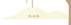 11定制云纹造型材质：天然砂岩石粉铸模浮雕，(吸水量，g/10min：2；粘结强度 /MPa，标准状态下：0.6，冻融循环(5次)：0.4；动态抗开裂，基层裂缝:0.3，腻子层，无裂纹；低温稳定性，不变质；干燥时间(表干)/h:2)。工艺：泥稿制作-定样制模-浇制外模-浇制内膜-清脱外模-内膜整形-修补打磨。整体规格：宽≥3790mm，高≥870mm，厚度≥200mm1组24502450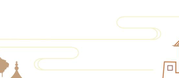 12窗花异形定制材质：1.工业级PVC板材，厚度≥20mm，要求执行GB/T13520-1992 ，相对密度为1.35-1.45，弹性模量1500-3000MPa。断裂伸长率200%-450%。静摩擦因数为0.4-0.5，动摩擦因数为0.23 。2.烤漆印制，油墨组织：溶剂油墨、UV油墨；溶剂： 60-70%；添加剂： 5%；固含量：30-40%；颜料含量：15-20%，耐候性强，2H铅笔测试不允许有划痕、划伤；用棉布擦拭，施力1kg/cm2，往复 500次，擦拭点不退色，无明显磨痕；耐腐蚀和耐候性≥24 h。工艺：激光切割pvc-Uv-烤漆2道底漆-激光切割PVC-耐候胶胶合-再补汽车原子灰-打磨-喷汽车面漆3道-整体造型固定且用结构胶加固；整体规格：宽≥450mm，高≥450mm，厚度≥200mm16个2584128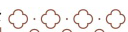 13窗花定制3格造型   材质：1.工业级PVC板材，厚度≥20mm，要求执行GB/T13520-1992 ，相对密度为1.35-1.45，弹性模量1500-3000MPa。断裂伸长率200%-450%。静摩擦因数为0.4-0.5，动摩擦因数为0.23 。2.烤漆印制，油墨组织：溶剂油墨、UV油墨；溶剂： 60-70%；添加剂： 5%；固含量：30-40%；颜料含量：15-20%，耐候性强，2H铅笔测试不允许有划痕、划伤；用棉布擦拭，施力1kg/cm2，往复 500次，擦拭点不退色，无明显磨痕；耐腐蚀和耐候性≥24 h。工艺：激光切割pvc-Uv-烤漆2道底漆-激光切割PVC-耐候胶胶合-再补汽车原子灰-打磨-喷汽车面漆3道-整体造型固定且用结构胶加固；整体规格：宽≥3000mm，高≥1400mm4组15876348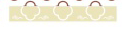 14校园文化宣传内容定制材质：1.油墨组织：溶剂油墨、喷绘油墨；溶剂： 60-70%；添加剂： 5%；固含量：30-40%；颜料含量：15-20%，耐候性强，擦拭点不退色，无明显磨痕；耐腐蚀和耐候性24 h。2.PS颗粒，双次发泡，第一次为3.5mm左右，泡到5.0-5.2mm左右，第二次发泡后就可以直接涂胶贴合。面皮的基材是PVC，一般为0.08m-0.1mm，小板≥0.9×2.4，面皮≥0.08-0.1mm，大板≥1.2×2.4，面皮≥0.16mm，PVC面，PS材料芯，中性胶水，胶水在面皮和板芯同时涂胶相互粘贴。工艺：户外高清背胶亚膜高清打印，背面刷上胶液。在胶液中加入可溶性的色素而成，无色、无异味、无毒性。整体规格：宽≥410mm，高≥410mm，厚度≥200mm28个932604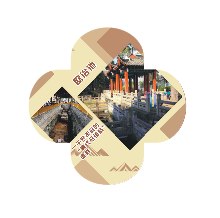 15学校历程标语文字材质：1.亚克力板材(PMMA材料)，厚度≥3mm，复合工艺使用。通透度≥82%，使用温度85°以下。2.工业级PVC板材，厚度≥20mm，要求执行GB/T13520-1992 ，相对密度为1.35-1.45，弹性模量1500-3000MPa。断裂伸长率200%-450%。静摩擦因数为0.4-0.5，动摩擦因数为0.23 。3.UV高清打印，油墨组织,：溶剂油墨、UV油墨；溶剂： 60-70%；添加剂： 5%；固含量：30-40%；颜料含量：15-20%，耐候性强，2H铅笔测试不允许有划痕、划伤；用棉布擦拭，施力1kg/cm2，往复 500次，擦拭点不退色，无明显磨痕；耐腐蚀和耐候性≥24 h。工艺：激光切割亚克力-UV高清打印图案-烤漆2道底漆-激光切割PVC-耐候胶胶合-再补汽车原子灰-打磨-喷汽车面漆3道-整体造型固定且用结构胶加固；（文字立体雕刻）整体规格：宽≥2600mm，高≥930mm，厚度≥300mm1项11351135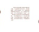 16传古今承文化标题字材质：1.亚克力板材(PMMA材料)，厚度≥3mm，复合工艺使用。通透度≥82%，使用温度85°以下。2.工业级PVC板材，厚度≥20mm，要求执行GB/T13520-1992 ，相对密度为1.35-1.45，弹性模量1500-3000MPa。断裂伸长率200%-450%。静摩擦因数为0.4-0.5，动摩擦因数为0.23 。3.UV高清打印，油墨组织,：溶剂油墨、UV油墨；溶剂： 60-70%；添加剂： 5%；固含量：30-40%；颜料含量：15-20%，耐候性强，2H铅笔测试不允许有划痕、划伤；用棉布擦拭，施力1kg/cm2，往复 500次，擦拭点不退色，无明显磨痕；耐腐蚀和耐候性≥24 h。工艺：激光切割亚克力-UV高清打印图案-烤漆2道底漆-激光切割PVC-耐候胶胶合-再补汽车原子灰-打磨-喷汽车面漆3道-整体造型固定且用结构胶加固；（文字立体雕刻）整体规格：宽≥2600mm，高≥930mm，厚度≥300mm1项797797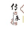 17革故创新文化标题字材质：1.亚克力板材(PMMA材料)，厚度≥3mm，复合工艺使用。通透度≥82%，使用温度85°以下。2.工业级PVC板材，厚度≥20mm，要求执行GB/T13520-1992 ，相对密度为1.35-1.45，弹性模量1500-3000MPa。断裂伸长率200%-450%。静摩擦因数为0.4-0.5，动摩擦因数为0.23 。3.UV高清打印，油墨组织,：溶剂油墨、UV油墨；溶剂： 60-70%；添加剂： 5%；固含量：30-40%；颜料含量：15-20%，耐候性强，2H铅笔测试不允许有划痕、划伤；用棉布擦拭，施力1kg/cm2，往复 500次，擦拭点不退色，无明显磨痕；耐腐蚀和耐候性≥24 h。工艺：激光切割亚克力-UV高清打印图案-烤漆2道底漆-激光切割PVC-耐候胶胶合-再补汽车原子灰-打磨-喷汽车面漆3道-整体造型固定且用结构胶加固；（文字立体雕刻）整体规格：宽≥2600mm，高≥930mm，厚度≥300mm1项797797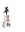 18校训办学思想文化牌材质：1.亚克力板材(PMMA材料)，厚度≥3mm，复合工艺使用。通透度≥82%，使用温度85°以下。2.工业级PVC板材，厚度≥20mm，要求执行GB/T13520-1992 ，相对密度为1.35-1.45，弹性模量1500-3000MPa。断裂伸长率200%-450%。静摩擦因数为0.4-0.5，动摩擦因数为0.23 。3.UV高清打印，油墨组织,：溶剂油墨、UV油墨；溶剂： 60-70%；添加剂： 5%；固含量：30-40%；颜料含量：15-20%，耐候性强，2H铅笔测试不允许有划痕、划伤；用棉布擦拭，施力1kg/cm2，往复 500次，擦拭点不退色，无明显磨痕；耐腐蚀和耐候性≥24 h。工艺：激光切割亚克力-UV高清打印图案-烤漆2道底漆-激光切割PVC-耐候胶胶合-再补汽车原子灰-打磨-喷汽车面漆3道-整体造型固定且用结构胶加固；（文字立体雕刻）整体规格：宽≥2600mm，高≥930mm，厚度≥400mm1面897897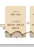 19三风一训思想文化牌材质：1.亚克力板材(PMMA材料)，厚度≥3mm，复合工艺使用。通透度≥82%，使用温度85°以下。2.工业级PVC板材，厚度≥20mm，要求执行GB/T13520-1992 ，相对密度为1.35-1.45，弹性模量1500-3000MPa。断裂伸长率200%-450%。静摩擦因数为0.4-0.5，动摩擦因数为0.23 。3.UV高清打印，油墨组织,：溶剂油墨、UV油墨；溶剂： 60-70%；添加剂： 5%；固含量：30-40%；颜料含量：15-20%，耐候性强，2H铅笔测试不允许有划痕、划伤；用棉布擦拭，施力1kg/cm2，往复 500次，擦拭点不退色，无明显磨痕；耐腐蚀和耐候性≥24 h。工艺：激光切割亚克力-UV高清打印图案-烤漆2道底漆-激光切割PVC-耐候胶胶合-再补汽车原子灰-打磨-喷汽车面漆3道-整体造型固定且用结构胶加固；（文字立体雕刻）整体规格：宽≥2600mm，高≥930mm，厚度≥400mm1面897897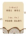 20校歌文化牌材质：1.亚克力板材(PMMA材料)，厚度≥3mm，复合工艺使用。通透度≥82%，使用温度85°以下。2.工业级PVC板材，厚度≥20mm，要求执行GB/T13520-1992 ，相对密度为1.35-1.45，弹性模量1500-3000MPa。断裂伸长率200%-450%。静摩擦因数为0.4-0.5，动摩擦因数为0.23 。3.UV高清打印，油墨组织,：溶剂油墨、UV油墨；溶剂： 60-70%；添加剂： 5%；固含量：30-40%；颜料含量：15-20%，耐候性强，2H铅笔测试不允许有划痕、划伤；用棉布擦拭，施力1kg/cm2，往复 500次，擦拭点不退色，无明显磨痕；耐腐蚀和耐候性≥24 h。工艺：激光切割亚克力-UV高清打印图案-烤漆2道底漆-激光切割PVC-耐候胶胶合-再补汽车原子灰-打磨-喷汽车面漆3道-整体造型固定且用结构胶加固；（文字立体雕刻）整体规格：宽≥2600mm，高≥930mm，厚度≥400mm1面897897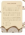 21思想文化主题山水衔接纹样图案材质：天然砂岩石粉铸模浮雕，(吸水量，g/10min：2；粘结强度 /MPa，标准状态下：0.6，冻融循环(5次)：0.4；动态抗开裂，基层裂缝:0.3，腻子层，无裂纹；低温稳定性，不变质；干燥时间(表干)/h:2)。工艺：泥稿制作-定样制模-浇制外模-浇制内膜-清脱外模-内膜整形-修补打磨。整体规格：宽≥5520mm，高≥600mm，厚度≥200mm1项897897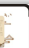 22学中山魂文化主题字材质：1.亚克力板材(PMMA材料)，厚度≥3mm，复合工艺使用。通透度≥82%，使用温度85°以下。2.工业级PVC板材，厚度≥20mm，要求执行GB/T13520-1992 ，相对密度为1.35-1.45，弹性模量1500-3000MPa。断裂伸长率200%-450%。静摩擦因数为0.4-0.5，动摩擦因数为0.23 。3.UV高清打印，油墨组织,：溶剂油墨、UV油墨；溶剂： 60-70%；添加剂： 5%；固含量：30-40%；颜料含量：15-20%，耐候性强，2H铅笔测试不允许有划痕、划伤；用棉布擦拭，施力1kg/cm2，往复 500次，擦拭点不退色，无明显磨痕；耐腐蚀和耐候性≥24 h。工艺：激光切割亚克力-UV高清打印图案-烤漆2道底漆-激光切割PVC-耐候胶胶合-再补汽车原子灰-打磨-喷汽车面漆3道-整体造型固定且用结构胶加固；（文字立体雕刻）整体规格：宽≥2600mm，高≥930mm，厚度≥300mm1组753753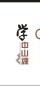 23行中山路文化主题字材质：1.亚克力板材(PMMA材料)，厚度≥3mm，复合工艺使用。通透度≥82%，使用温度85°以下。2.工业级PVC板材，厚度≥20mm，要求执行GB/T13520-1992 ，相对密度为1.35-1.45，弹性模量1500-3000MPa。断裂伸长率200%-450%。静摩擦因数为0.4-0.5，动摩擦因数为0.23 。3.UV高清打印，油墨组织,：溶剂油墨、UV油墨；溶剂： 60-70%；添加剂： 5%；固含量：30-40%；颜料含量：15-20%，耐候性强，2H铅笔测试不允许有划痕、划伤；用棉布擦拭，施力1kg/cm2，往复 500次，擦拭点不退色，无明显磨痕；耐腐蚀和耐候性≥24 h。工艺：激光切割亚克力-UV高清打印图案-烤漆2道底漆-激光切割PVC-耐候胶胶合-再补汽车原子灰-打磨-喷汽车面漆3道-整体造型固定且用结构胶加固；（文字立体雕刻）整体规格：宽≥2600mm，高≥930mm，厚度≥300mm1组753753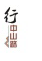 24学行标语文字介绍材质：1.亚克力板材(PMMA材料)，厚度≥3mm，复合工艺使用。通透度≥82%，使用温度85°以下。2.工业级PVC板材，厚度≥20mm，要求执行GB/T13520-1992 ，相对密度为1.35-1.45，弹性模量1500-3000MPa。断裂伸长率200%-450%。静摩擦因数为0.4-0.5，动摩擦因数为0.23 。3.UV高清打印，油墨组织,：溶剂油墨、UV油墨；溶剂： 60-70%；添加剂： 5%；固含量：30-40%；颜料含量：15-20%，耐候性强，2H铅笔测试不允许有划痕、划伤；用棉布擦拭，施力1kg/cm2，往复 500次，擦拭点不退色，无明显磨痕；耐腐蚀和耐候性≥24 h。工艺：激光切割亚克力-UV高清打印图案-烤漆2道底漆-激光切割PVC-耐候胶胶合-再补汽车原子灰-打磨-喷汽车面漆3道-整体造型固定且用结构胶加固；（文字立体雕刻）整体规格：宽≥2600mm，高≥930mm，厚度≥300mm1组13521352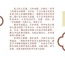 25扬中山路文化主题字材质：1.亚克力板材(PMMA材料)，厚度≥3mm，复合工艺使用。通透度≥82%，使用温度85°以下。2.工业级PVC板材，厚度≥20mm，要求执行GB/T13520-1992 ，相对密度为1.35-1.45，弹性模量1500-3000MPa。断裂伸长率200%-450%。静摩擦因数为0.4-0.5，动摩擦因数为0.23 。3.UV高清打印，油墨组织,：溶剂油墨、UV油墨；溶剂： 60-70%；添加剂： 5%；固含量：30-40%；颜料含量：15-20%，耐候性强，2H铅笔测试不允许有划痕、划伤；用棉布擦拭，施力1kg/cm2，往复 500次，擦拭点不退色，无明显磨痕；耐腐蚀和耐候性≥24 h。工艺：激光切割亚克力-UV高清打印图案-烤漆2道底漆-激光切割PVC-耐候胶胶合-再补汽车原子灰-打磨-喷汽车面漆3道-整体造型固定且用结构胶加固；（文字立体雕刻）整体规格：宽≥2600mm，高≥930mm，厚度≥300mm1组753753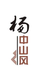 26荣誉钛金不锈钢文化牌材质：1.钛金色304不锈钢板焊接铜牌，符合 GB/T1220-2007标准；表面品级不小于2B;硬度:不大于HBW201、HRB92、HV210。板材厚度不小于1.0mm。工艺：焊接钢结构-激光切割不锈钢-围边-焊接成型-UV高清打印-安装不锈钢造型通过膨胀螺丝固定且用结构胶加固整体规格：宽≥600mm，高≥400mm，厚度≥200mm10面1351350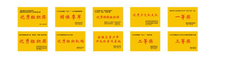 27内围墙右侧大型中式窗格异形浮雕造型材质：双层天然砂岩石粉铸模浮雕，(吸水量，g/10min：2；粘结强度 /MPa，标准状态下：0.6，冻融循环(5次)：0.4；动态抗开裂，基层裂缝:0.3，腻子层，无裂纹；低温稳定性，不变质；干燥时间(表干)/h:2)。工艺：泥稿制作-定样制模-浇制外模-浇制内膜-清脱外模-内膜整形-修补打磨。整体规格：宽≥5515mm，高≥2400mm，厚度≥400mm1项69726972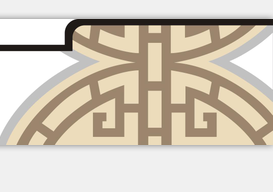 28“心形造型”不锈钢烤漆红材质：1. 304不锈钢板焊接造型，符合 GB/T1220-2007标准；表面品级不小于2B;硬度:不大于HBW201、HRB92、HV210。板材厚度不小于1.0mm。工艺：激光切割不锈钢-围边-焊接成型-整体造型通过膨胀螺丝固定且用结构胶加固-安装；整体规格：宽≥400mm，高≥400mm，厚度≥400mm1项820820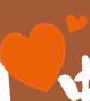 29“AI中山”不锈钢不锈钢精工镜面字材质：1. 304不锈钢板焊接造型，符合 GB/T1220-2007标准；表面品级不小于2B;硬度:不大于HBW201、HRB92、HV210。板材厚度不小于1.0mm。工艺：激光切割不锈钢-围边-焊接成型-整体造型通过膨胀螺丝固定且用结构胶加固-安装；单字规格：宽≥400mm，高≥400mm，厚度≥400mm3个9802940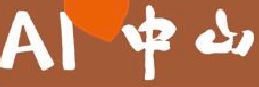 30“博爱之 博学之”不锈钢精工镜面字材质：1. 304不锈钢板焊接造型，符合 GB/T1220-2007标准；表面品级不小于2B;硬度:不大于HBW201、HRB92、HV210。板材厚度不小于1.0mm。工艺：激光切割不锈钢-围边-焊接成型-整体造型通过膨胀螺丝固定且用结构胶加固-安装；单字规格：宽≥150mm，高≥150mm，厚度≥400mm6个2551530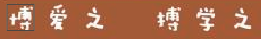 31浮雕下侧线条装饰钢结构材质：1.镀锌管50*100 mm 宽度、1.2mm壁厚,焊接钢结构，结构整体厚度1500 mm。工艺：镀锌管焊接钢结构-焊接成型-角磨焊点-涂防锈漆1道-磷化底漆1道-金属色户外漆2道-安装整体造型通过膨胀螺丝固定且用结构胶加固；整体规格：高≥4140mm，宽≥2160mm1组31623162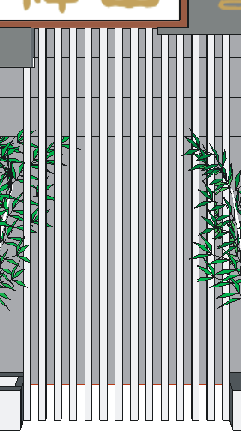 32浮雕右侧线条装饰钢结构材质：1.镀锌管50*100 mm 宽度、1.2mm壁厚,焊接钢结构，结构整体厚度1500 mm。工艺：镀锌管焊接钢结构-焊接成型-角磨焊点-涂防锈漆1道-磷化底漆1道-金属色户外漆2道-安装整体造型通过膨胀螺丝固定且用结构胶加固；整体规格：宽≥1240mm，高≥1890mm1组13101310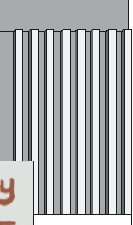 33浮雕左侧线条装饰钢结构材质：1.镀锌管50*100 mm 宽度、1.2mm壁厚,焊接钢结构，结构整体厚度1500 mm。工艺：镀锌管焊接钢结构-焊接成型-角磨焊点-涂防锈漆1道-磷化底漆1道-金属色户外漆2道-安装整体造型通过膨胀螺丝固定且用结构胶加固；整体规格：宽≥3200mm，高≥700mm1组14161416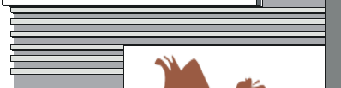 34“中山精神户外雕塑”钢结构基底材质：1.镀锌管50*100 mm 宽度、1.2mm壁厚,焊接钢结构，结构整体厚度1500 mm。工艺：镀锌管焊接钢结构-焊接成型-角磨焊点-涂防锈漆1道-磷化底漆1道-金属色户外漆2道-安装整体造型通过膨胀螺丝固定且用结构胶加固；整体规格：宽≥13300mm，高≥6720mm1面7216721635“办学文化”围墙基底材质：1.户外腻子扒底打磨2遍。2凹凸面砂岩层。3仿花岗岩质感涂层。整体规格：宽≥43300mm，高≥1870mm1面6987698736绿植景观材质：1.整体高1800MM，宽1000MM绿植。2.防腐木花箱 高800MM，宽1000MM，厚50MM。3.花箱填土。工艺：防腐木花箱种植景观绿植-底面铺设小文化石2组18403680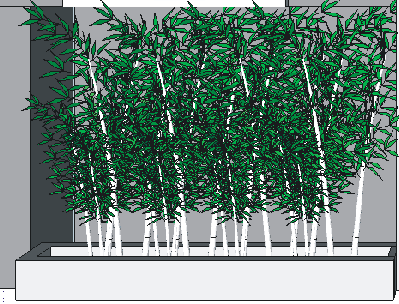 37 “博爱”砂岩浮雕文字材质：1.天然砂岩石粉铸模浮雕，(吸水量，g/10min：2；粘结强度 /MPa，标准状态下：0.6，冻融循环(5 次)：0.4；动态抗开裂，基层裂缝:0.3，腻子层，无裂纹；低温稳定性，不变质；干燥时间(表干)/h:2)。2.工业级PVC板材，厚度≥20mm，要求执行GB/T13520-1992 ，相对密度为1.35-1.45，弹性模量1500-3000MPa。断裂伸长率200%-450%。静摩擦因数为0.4-0.5，动摩擦因数为0.23 。3.UV高清打印，油墨组织,：溶剂油墨、UV油墨；溶剂： 60-70%；添加剂： 5%；固含量：30-40%；颜料含量：15-20%，耐候性强，2H铅笔测试不允许有划痕、划伤；用棉布擦拭，施力1kg/cm2，往复 500次，擦拭点不退色，无明显磨痕；耐腐蚀和耐候性≥24 h。4.喷漆工艺工艺：泥稿制作-定样制模-浇制外模-浇制内膜-清脱外模-内膜整形-修补打磨-主体造型完成-激光切割PVC-补汽车原子灰-打磨-喷汽车漆3道-固定到墙面且用结构胶加固；。整体规格：宽≥520mm，高≥350mm，厚度≥20mm2个6891378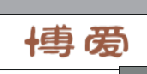 38“创新”砂岩浮雕文字材质：1.天然砂岩石粉铸模浮雕，(吸水量，g/10min：2；粘结强度 /MPa，标准状态下：0.6，冻融循环(5 次)：0.4；动态抗开裂，基层裂缝:0.3，腻子层，无裂纹；低温稳定性，不变质；干燥时间(表干)/h:2)。2.工业级PVC板材，厚度≥20mm，要求执行GB/T13520-1992 ，相对密度为1.35-1.45，弹性模量1500-3000MPa。断裂伸长率200%-450%。静摩擦因数为0.4-0.5，动摩擦因数为0.23 。3.UV高清打印，油墨组织,：溶剂油墨、UV油墨；溶剂： 60-70%；添加剂： 5%；固含量：30-40%；颜料含量：15-20%，耐候性强，2H铅笔测试不允许有划痕、划伤；用棉布擦拭，施力1kg/cm2，往复 500次，擦拭点不退色，无明显磨痕；耐腐蚀和耐候性≥24 h。4.喷漆工艺工艺：泥稿制作-定样制模-浇制外模-浇制内膜-清脱外模-内膜整形-修补打磨-主体造型完成-激光切割PVC-补汽车原子灰-打磨-喷汽车漆3道-固定到墙面且用结构胶加固；。整体规格：宽≥520mm，高≥350mm，厚度≥20mm2个6891378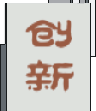 39“包容”砂岩浮雕文字材质：1.天然砂岩石粉铸模浮雕，(吸水量，g/10min：2；粘结强度 /MPa，标准状态下：0.6，冻融循环(5 次)：0.4；动态抗开裂，基层裂缝:0.3，腻子层，无裂纹；低温稳定性，不变质；干燥时间(表干)/h:2)。工艺：泥稿制作-定样制模-浇制外模-浇制内膜-清脱外模-内膜整形-修补打磨-主体造型完成-补汽车原子灰-打磨-喷仿花岗岩质感涂层-固定到墙面且用结构胶加固；。整体规格：宽≥520mm，高≥350mm，厚度≥20mm2个6891378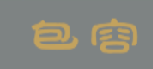 40“奋进”砂岩浮雕文字材质：1.天然砂岩石粉铸模浮雕，(吸水量，g/10min：2；粘结强度 /MPa，标准状态下：0.6，冻融循环(5 次)：0.4；动态抗开裂，基层裂缝:0.3，腻子层，无裂纹；低温稳定性，不变质；干燥时间(表干)/h:2)。工艺：泥稿制作-定样制模-浇制外模-浇制内膜-清脱外模-内膜整形-修补打磨-主体造型完成-补汽车原子灰-打磨-喷仿花岗岩质感涂层-固定到墙面且用结构胶加固；整体规格：宽≥520mm，高≥350mm，厚度≥20mm2个6891378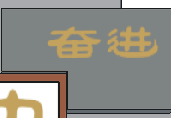 41“和谐”砂岩浮雕文字材质：1.天然砂岩石粉铸模浮雕，(吸水量，g/10min：2；粘结强度 /MPa，标准状态下：0.6，冻融循环(5 次)：0.4；动态抗开裂，基层裂缝:0.3，腻子层，无裂纹；低温稳定性，不变质；干燥时间(表干)/h:2)。工艺：泥稿制作-定样制模-浇制外模-浇制内膜-清脱外模-内膜整形-修补打磨-主体造型完成-补汽车原子灰-打磨-喷仿花岗岩质感涂层-固定到墙面且用结构胶加固；整体规格：宽≥520mm，高≥350mm，厚度≥厚度≥20mm2个6891378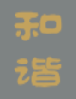 42“善思”砂岩浮雕文字材质：1.天然砂岩石粉铸模浮雕，(吸水量，g/10min：2；粘结强度 /MPa，标准状态下：0.6，冻融循环(5 次)：0.4；动态抗开裂，基层裂缝:0.3，腻子层，无裂纹；低温稳定性，不变质；干燥时间(表干)/h:2)。工艺：泥稿制作-定样制模-浇制外模-浇制内膜-清脱外模-内膜整形-修补打磨-主体造型完成-补汽车原子灰-打磨-喷仿花岗岩质感涂层-固定到墙面且用结构胶加固；整体规格：宽≥520mm，高≥350mm，厚度≥20mm2个6891378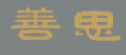 43 “车马”砂岩浮雕异形图案材质：1.天然砂岩石粉铸模浮雕，(吸水量，g/10min：2；粘结强度 /MPa，标准状态下：0.6，冻融循环(5 次)：0.4；动态抗开裂，基层裂缝:0.3，腻子层，无裂纹；低温稳定性，不变质；干燥时间(表干)/h:2)。工艺：泥稿制作-定样制模-浇制外模-浇制内膜-清脱外模-内膜整形-修补打磨-主体造型完成-补汽车原子灰-打磨-喷仿花岗岩质感涂层-固定到墙面且用结构胶加固；整体规格：宽≥1760mm，高≥1000mm，厚度≥20mm1个15761576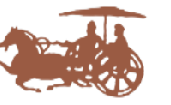 44“学者”砂岩浮雕异形图案材质：1.天然砂岩石粉铸模浮雕，(吸水量，g/10min：2；粘结强度 /MPa，标准状态下：0.6，冻融循环(5 次)：0.4；动态抗开裂，基层裂缝:0.3，腻子层，无裂纹；低温稳定性，不变质；干燥时间(表干)/h:2)。工艺：泥稿制作-定样制模-浇制外模-浇制内膜-清脱外模-内膜整形-修补打磨-主体造型完成-补汽车原子灰-打磨-喷仿花岗岩质感涂层-固定到墙面且用结构胶加固；整体规格：宽≥1190mm，高≥1100mm，厚度≥20mm1个889889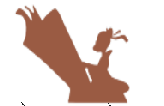 45“浑天仪”砂岩浮雕异形图案材质：1.天然砂岩石粉铸模浮雕，(吸水量，g/10min：2；粘结强度 /MPa，标准状态下：0.6，冻融循环(5 次)：0.4；动态抗开裂，基层裂缝:0.3，腻子层，无裂纹；低温稳定性，不变质；干燥时间(表干)/h:2)。工艺：泥稿制作-定样制模-浇制外模-浇制内膜-清脱外模-内膜整形-修补打磨-主体造型完成-补汽车原子灰-打磨-喷仿花岗岩质感涂层-固定到墙面且用结构胶加固；整体规格：宽≥1180mm，高≥720mm，厚度≥20mm1个860860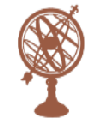 46“礼仪”砂岩浮雕异形图案材质：1.天然砂岩石粉铸模浮雕，(吸水量，g/10min：2；粘结强度 /MPa，标准状态下：0.6，冻融循环(5 次)：0.4；动态抗开裂，基层裂缝:0.3，腻子层，无裂纹；低温稳定性，不变质；干燥时间(表干)/h:2)。工艺：泥稿制作-定样制模-浇制外模-浇制内膜-清脱外模-内膜整形-修补打磨-主体造型完成-补汽车原子灰-打磨-喷仿花岗岩质感涂层-固定到墙面且用结构胶加固；整体规格：宽≥860mm，高≥1020mm，厚度≥20mm1个879879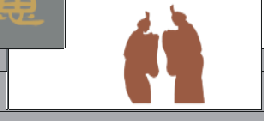 47“中山”钢结构异形基底材质：1.天然砂岩石粉铸模浮雕，(吸水量，g/10min：2；粘结强度 /MPa，标准状态下：0.6，冻融循环(5 次)：0.4；动态抗开裂，基层裂缝:0.3，腻子层，无裂纹；低温稳定性，不变质；干燥时间(表干)/h:2)。2.镀锌管50*100 mm 宽度、1.2mm壁厚,焊接钢结构，结构整体厚度1500 mm。3. 304不锈钢板焊接造型，符合 GB/T1220-2007标准；表面品级不小于2B;硬度:不大于HBW201、HRB92、HV210。板材厚度不小于1.0mm。工艺：镀锌管焊接钢结构-焊接成型-角磨焊点-涂防锈漆1道-磷化底漆1道-不锈钢板焊接封面-修补打磨-主体造型完成-补汽车原子灰-打磨-喷仿花岗岩质感涂层-固定到墙面且用结构胶加固；整体规格：宽≥1020mm，高≥1120mm，厚度≥150mm1个784784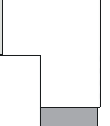 48“博爱”钢结构异形基底材质：1.天然砂岩石粉铸模浮雕，(吸水量，g/10min：2；粘结强度 /MPa，标准状态下：0.6，冻融循环(5 次)：0.4；动态抗开裂，基层裂缝:0.3，腻子层，无裂纹；低温稳定性，不变质；干燥时间(表干)/h:2)。2.镀锌管50*100 mm 宽度、1.2mm壁厚,焊接钢结构，结构整体厚度1500 mm。3. 304不锈钢板焊接造型，符合 GB/T1220-2007标准；表面品级不小于2B;硬度:不大于HBW201、HRB92、HV210。板材厚度不小于1.0mm。工艺：镀锌管焊接钢结构-焊接成型-角磨焊点-涂防锈漆1道-磷化底漆1道-不锈钢板焊接封面-修补打磨-主体造型完成-补汽车原子灰-打磨-喷仿花岗岩质感涂层-固定到墙面且用结构胶加固；整体规格：宽≥1680mm，高≥580mm，厚度≥150mm1面967967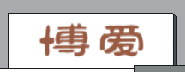 49“创新”钢结构异形基底材质：1.天然砂岩石粉铸模浮雕，(吸水量，g/10min：2；粘结强度 /MPa，标准状态下：0.6，冻融循环(5 次)：0.4；动态抗开裂，基层裂缝:0.3，腻子层，无裂纹；低温稳定性，不变质；干燥时间(表干)/h:2)。2.镀锌管50*100 mm 宽度、1.2mm壁厚,焊接钢结构，结构整体厚度1500 mm。3. 304不锈钢板焊接造型，符合 GB/T1220-2007标准；表面品级不小于2B;硬度:不大于HBW201、HRB92、HV210。板材厚度不小于1.0mm。工艺：镀锌管焊接钢结构-焊接成型-角磨焊点-涂防锈漆1道-磷化底漆1道-不锈钢板焊接封面-修补打磨-主体造型完成-补汽车原子灰-打磨-喷仿花岗岩质感涂层-固定到墙面且用结构胶加固；整体规格：宽≥870mm，高≥1120mm，厚度≥150mm1面969969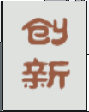 50“包容”钢结构异形基底材质：1.天然砂岩石粉铸模浮雕，(吸水量，g/10min：2；粘结强度 /MPa，标准状态下：0.6，冻融循环(5 次)：0.4；动态抗开裂，基层裂缝:0.3，腻子层，无裂纹；低温稳定性，不变质；干燥时间(表干)/h:2)。2.镀锌管50*100 mm 宽度、1.2mm壁厚,焊接钢结构，结构整体厚度1500 mm。3. 304不锈钢板焊接造型，符合 GB/T1220-2007标准；表面品级不小于2B;硬度:不大于HBW201、HRB92、HV210。板材厚度不小于1.0mm。工艺：镀锌管焊接钢结构-焊接成型-角磨焊点-涂防锈漆1道-磷化底漆1道-不锈钢板焊接封面-修补打磨-主体造型完成-补汽车原子灰-打磨-喷仿花岗岩质感涂层-固定到墙面且用结构胶加固；整体规格：宽≥1920mm，高≥800mm，厚度≥150mm1面14701470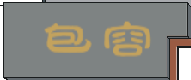 51“奋进”钢结构异形基底材质：1.天然砂岩石粉铸模浮雕，(吸水量，g/10min：2；粘结强度 /MPa，标准状态下：0.6，冻融循环(5 次)：0.4；动态抗开裂，基层裂缝:0.3，腻子层，无裂纹；低温稳定性，不变质；干燥时间(表干)/h:2)。2.镀锌管50*100 mm 宽度、1.2mm壁厚,焊接钢结构，结构整体厚度1500 mm。3. 304不锈钢板焊接造型，符合 GB/T1220-2007标准；表面品级不小于2B;硬度:不大于HBW201、HRB92、HV210。板材厚度不小于1.0mm。工艺：镀锌管焊接钢结构-焊接成型-角磨焊点-涂防锈漆1道-磷化底漆1道-不锈钢板焊接封面-修补打磨-主体造型完成-补汽车原子灰-打磨-喷仿花岗岩质感涂层-固定到墙面且用结构胶加固；整体规格：宽≥1720mm，高≥1040mm，厚度≥150mm1面17401740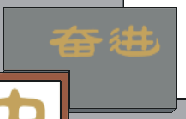 52“和谐”钢结构异形基底材质：1.天然砂岩石粉铸模浮雕，(吸水量，g/10min：2；粘结强度 /MPa，标准状态下：0.6，冻融循环(5 次)：0.4；动态抗开裂，基层裂缝:0.3，腻子层，无裂纹；低温稳定性，不变质；干燥时间(表干)/h:2)。2.镀锌管50*100 mm 宽度、1.2mm壁厚,焊接钢结构，结构整体厚度1500 mm。3. 304不锈钢板焊接造型，符合 GB/T1220-2007标准；表面品级不小于2B;硬度:不大于HBW201、HRB92、HV210。板材厚度不小于1.0mm。工艺：镀锌管焊接钢结构-焊接成型-角磨焊点-涂防锈漆1道-磷化底漆1道-不锈钢板焊接封面-修补打磨-主体造型完成-补汽车原子灰-打磨-喷仿花岗岩质感涂层-固定到墙面且用结构胶加固；。整体规格：宽≥1450mm，高≥1220mm，厚度≥150mm1面15801580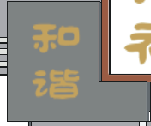 53“善思”钢结构异形基底材质：1.天然砂岩石粉铸模浮雕，(吸水量，g/10min：2；粘结强度 /MPa，标准状态下：0.6，冻融循环(5 次)：0.4；动态抗开裂，基层裂缝:0.3，腻子层，无裂纹；低温稳定性，不变质；干燥时间(表干)/h:2)。2.镀锌管50*100 mm 宽度、1.2mm壁厚,焊接钢结构，结构整体厚度1500 mm。3. 304不锈钢板焊接造型，符合 GB/T1220-2007标准；表面品级不小于2B;硬度:不大于HBW201、HRB92、HV210。板材厚度不小于1.0mm。工艺：镀锌管焊接钢结构-焊接成型-角磨焊点-涂防锈漆1道-磷化底漆1道-不锈钢板焊接封面-修补打磨-主体造型完成-补汽车原子灰-打磨-喷仿花岗岩质感涂层-固定到墙面且用结构胶加固；整体规格：宽≥1890mm，高≥800mm，厚度≥150mm1面980980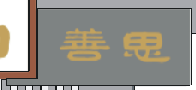 54“车马”钢结构异形基底材质：1.天然砂岩石粉铸模浮雕，(吸水量，g/10min：2；粘结强度 /MPa，标准状态下：0.6，冻融循环(5 次)：0.4；动态抗开裂，基层裂缝:0.3，腻子层，无裂纹；低温稳定性，不变质；干燥时间(表干)/h:2)。2.工业级PVC板材，厚度≥20mm，要求执行GB/T13520-1992 ，相对密度为1.35-1.45，弹性模量1500-3000MPa。断裂伸长率200%-450%。静摩擦因数为0.4-0.5，动摩擦因数为0.23 。3.UV高清打印，油墨组织,：溶剂油墨、UV油墨；溶剂： 60-70%；添加剂： 5%；固含量：30-40%；颜料含量：15-20%，耐候性强，2H铅笔测试不允许有划痕、划伤；用棉布擦拭，施力1kg/cm2，往复 500次，擦拭点不退色，无明显磨痕；耐腐蚀和耐候性≥24 h。4.喷漆工艺工艺：泥稿制作-定样制模-浇制外模-浇制内膜-清脱外模-内膜整形-修补打磨-主体造型完成-激光切割PVC-补汽车原子灰-打磨-喷汽车漆3道-固定到墙面且用结构胶加固；。整体规格：宽≥2600mm，高≥1270mm，厚度≥150mm1面27982798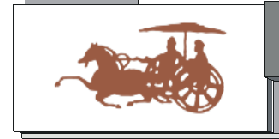 55“学者”钢结构异形基底材质：1.天然砂岩石粉铸模浮雕，(吸水量，g/10min：2；粘结强度 /MPa，标准状态下：0.6，冻融循环(5 次)：0.4；动态抗开裂，基层裂缝:0.3，腻子层，无裂纹；低温稳定性，不变质；干燥时间(表干)/h:2)。2.镀锌管50*100 mm 宽度、1.2mm壁厚,焊接钢结构，结构整体厚度1500 mm。3. 304不锈钢板焊接造型，符合 GB/T1220-2007标准；表面品级不小于2B;硬度:不大于HBW201、HRB92、HV210。板材厚度不小于1.0mm。工艺：镀锌管焊接钢结构-焊接成型-角磨焊点-涂防锈漆1道-磷化底漆1道-不锈钢板焊接封面-修补打磨-主体造型完成-补汽车原子灰-打磨-喷仿花岗岩质感涂层-固定到墙面且用结构胶加固；整体规格：宽≥2330mm，高≥1190mm，厚度≥150mm1面16001600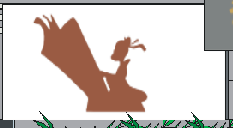 56“浑天仪”钢结构异形基底材质：1.天然砂岩石粉铸模浮雕，(吸水量，g/10min：2；粘结强度 /MPa，标准状态下：0.6，冻融循环(5 次)：0.4；动态抗开裂，基层裂缝:0.3，腻子层，无裂纹；低温稳定性，不变质；干燥时间(表干)/h:2)。2.镀锌管50*100 mm 宽度、1.2mm壁厚,焊接钢结构，结构整体厚度1500 mm。3. 304不锈钢板焊接造型，符合 GB/T1220-2007标准；表面品级不小于2B;硬度:不大于HBW201、HRB92、HV210。板材厚度不小于1.0mm。工艺：镀锌管焊接钢结构-焊接成型-角磨焊点-涂防锈漆1道-磷化底漆1道-不锈钢板焊接封面-修补打磨-主体造型完成-补汽车原子灰-打磨-喷仿花岗岩质感涂层-固定到墙面且用结构胶加固；整体规格：宽≥2190mm，高≥1310mm，厚度≥150mm1面16001600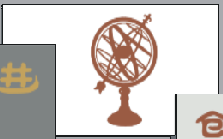 57“礼仪”钢结构异形基底材质：1.天然砂岩石粉铸模浮雕，(吸水量，g/10min：2；粘结强度 /MPa，标准状态下：0.6，冻融循环(5 次)：0.4；动态抗开裂，基层裂缝:0.3，腻子层，无裂纹；低温稳定性，不变质；干燥时间(表干)/h:2)。2.镀锌管50*100 mm 宽度、1.2mm壁厚,焊接钢结构，结构整体厚度1500 mm。3. 304不锈钢板焊接造型，符合 GB/T1220-2007标准；表面品级不小于2B;硬度:不大于HBW201、HRB92、HV210。板材厚度不小于1.0mm。工艺：镀锌管焊接钢结构-焊接成型-角磨焊点-涂防锈漆1道-磷化底漆1道-不锈钢板焊接封面-修补打磨-主体造型完成-补汽车原子灰-打磨-喷仿花岗岩质感涂层-固定到墙面且用结构胶加固；整体规格：宽≥2650mm，高≥1150mm，厚度≥150mm1面1765176558“中山精神”砂岩浮雕异形字材质：1.天然砂岩石粉铸模浮雕，(吸水量，g/10min：2；粘结强度 /MPa，标准状态下：0.6，冻融循环(5 次)：0.4；动态抗开裂，基层裂缝:0.3，腻子层，无裂纹；低温稳定性，不变质；干燥时间(表干)/h:2)。工艺：泥稿制作-定样制模-浇制外模-浇制内膜-清脱外模-内膜整形-修补打磨-主体造型完成-补汽车原子灰-打磨-喷仿花岗岩质感涂层-固定到墙面且用结构胶加固；整体规格：宽≥770mm，高≥450mm，厚度≥20mm4个4801920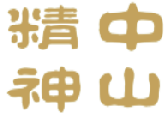 59“中山精神”钢结构异形基底材质：1.天然砂岩石粉铸模浮雕，(吸水量，g/10min：2；粘结强度 /MPa，标准状态下：0.6，冻融循环(5 次)：0.4；动态抗开裂，基层裂缝:0.3，腻子层，无裂纹；低温稳定性，不变质；干燥时间(表干)/h:2)。2.镀锌管50*100 mm 宽度、1.2mm壁厚,焊接钢结构，结构整体厚度1500 mm。3. 304不锈钢板焊接造型，符合 GB/T1220-2007标准；表面品级不小于2B;硬度:不大于HBW201、HRB92、HV210。板材厚度不小于1.0mm。工艺：镀锌管焊接钢结构-焊接成型-角磨焊点-涂防锈漆1道-磷化底漆1道-不锈钢板焊接封面-修补打磨-主体造型完成-补汽车原子灰-打磨-喷仿花岗岩质感涂层-固定到墙面且用结构胶加固；整体规格：宽≥2070mm，高≥1440mm，厚度≥200mm1个28902890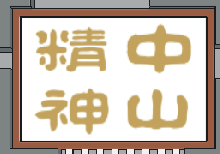 60防水檐修补材质：1.防水涂料2.水泥结构3.条砖4.益胶泥。工艺：水滴檐修补整体墙面规格：宽≥88850mm，高≥200mm，厚度≥200mm1项1368136861“博爱奋进”不锈钢精工字材质：1. 304不锈钢板字，符合 GB/T1220-2007标准；表面品级不小于2B;硬度:不大于HBW201、HRB92、HV210。板材厚度不小于1.0mm。工艺：焊接钢结构-激光切割不锈钢-围边-焊接成型-安装不锈钢造型通过膨胀螺丝固定且用结构胶加固整体规格：宽≥400mm，高≥400mm，厚度≥50mm4个9943976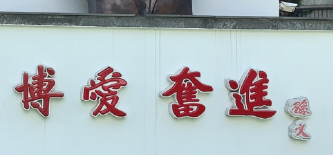 62 “孙文”不锈钢精工字材质：1. 304不锈钢板字，符合 GB/T1220-2007标准；表面品级不小于2B;硬度:不大于HBW201、HRB92、HV210。板材厚度不小于1.0mm。工艺：焊接钢结构-激光切割不锈钢-围边-焊接成型-安装不锈钢造型通过膨胀螺丝固定且用结构胶加固整体规格：宽≥200mm，高≥200mm，厚度≥40mm2个248496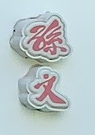 